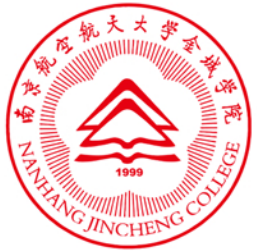 南京航空航天大学金城学院①在校生9月3日报到，9月4日开课。②普本新生8月27-28日报到，8月30日-9月13日军训，9月14日正式上课。专转本新生9月1-2日报到，9月4日开课。③学生寒假从2024年1月20日至2月24日；春节是2024年2月10日。⑤中秋节、国庆节、元旦按国家放假规定调整执行。南京航空航天大学金城学院①学生2月25日报到，2月26日开课。																	②清明节、劳动节、端午节按国家放假规定调整执行。															③学生暑假从2024年6月22日开始。																		上课时间：																							  	      								                        2023-2024学年第一学期校历              2023.5编制                        2023-2024学年第一学期校历              2023.5编制                        2023-2024学年第一学期校历              2023.5编制                        2023-2024学年第一学期校历              2023.5编制                        2023-2024学年第一学期校历              2023.5编制                        2023-2024学年第一学期校历              2023.5编制                        2023-2024学年第一学期校历              2023.5编制                        2023-2024学年第一学期校历              2023.5编制                        2023-2024学年第一学期校历              2023.5编制                        2023-2024学年第一学期校历              2023.5编制                        2023-2024学年第一学期校历              2023.5编制                        2023-2024学年第一学期校历              2023.5编制                        2023-2024学年第一学期校历              2023.5编制                        2023-2024学年第一学期校历              2023.5编制                        2023-2024学年第一学期校历              2023.5编制                        2023-2024学年第一学期校历              2023.5编制                        2023-2024学年第一学期校历              2023.5编制                        2023-2024学年第一学期校历              2023.5编制                        2023-2024学年第一学期校历              2023.5编制                        2023-2024学年第一学期校历              2023.5编制                        2023-2024学年第一学期校历              2023.5编制                        2023-2024学年第一学期校历              2023.5编制                        2023-2024学年第一学期校历              2023.5编制       月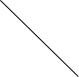        月八九九九九九十十十十十十十一十一十一十一十一十二十二十二十二十二十二一一一星期星期八九九九九九十十十十十十十一十一十一十一十一十二十二十二十二十二十二一一一一一2841118252916233061320274111825元旦815二二295121926310172431714212851219262916三三306132027411182518152229613202731017四四317142128512192629162330714212841118五五181522中秋613202731017241815222951219六六291623307142128411182529162330613日日3101724国庆81522295121926310172431714单	1	  357911131517181921周双2468101214161820                        2023-2024学年第二学期校历              2023.5 编制                        2023-2024学年第二学期校历              2023.5 编制                        2023-2024学年第二学期校历              2023.5 编制                        2023-2024学年第二学期校历              2023.5 编制                        2023-2024学年第二学期校历              2023.5 编制                        2023-2024学年第二学期校历              2023.5 编制                        2023-2024学年第二学期校历              2023.5 编制                        2023-2024学年第二学期校历              2023.5 编制                        2023-2024学年第二学期校历              2023.5 编制                        2023-2024学年第二学期校历              2023.5 编制                        2023-2024学年第二学期校历              2023.5 编制                        2023-2024学年第二学期校历              2023.5 编制                        2023-2024学年第二学期校历              2023.5 编制                        2023-2024学年第二学期校历              2023.5 编制                        2023-2024学年第二学期校历              2023.5 编制                        2023-2024学年第二学期校历              2023.5 编制                        2023-2024学年第二学期校历              2023.5 编制                        2023-2024学年第二学期校历              2023.5 编制                        2023-2024学年第二学期校历              2023.5 编制      月      月二三三三三三四四四四四五五五五五六六六六星期星期二三三三三三四四四四四五五五五五六六六六一一2641118251815222961320273端午17二二27512192629162330714212841118三三2861320273101724劳动815222951219四四297142128清明1118252916233061320五五18152229512192631017243171421六六29162330613202741118251815日日310172431714212851219262916单1357911131517周双246810121416第1节 8:40-9:25第2节  9:35-10:20第3节	10:40-11:25	第4节 11:35-12:20第5节 14:00-14:45第6节  14:50-15:35 第7节	15:55-16:40第8节 16:45-17:30	第9节 18:50-19:35第10节 19:45-20:30	课 程 表课 程 表课 程 表课 程 表课 程 表课 程 表课 程 表课 程 表课 程 表课 程 表课 程 表星期星期星期星期一二三四五六时一二三四五六日间节一二三四五上午上午第1、2节第1、2节上午上午第1、2节第1、2节上午上午第3、4节第3、4节上午上午第3、4节第3、4节下午下午第5、6节第5、6节下午下午第5、6节第5、6节下午下午第7、8节第7、8节下午下午第7、8节第7、8节晚上晚上第9、10节第9、10节晚上晚上第9、10节第9、10节注：上、下课时间按校定作息时间执行注：上、下课时间按校定作息时间执行注：上、下课时间按校定作息时间执行注：上、下课时间按校定作息时间执行注：上、下课时间按校定作息时间执行注：上、下课时间按校定作息时间执行注：上、下课时间按校定作息时间执行注：上、下课时间按校定作息时间执行注：上、下课时间按校定作息时间执行注：上、下课时间按校定作息时间执行注：上、下课时间按校定作息时间执行课 程 表课 程 表课 程 表课 程 表课 程 表课 程 表课 程 表课 程 表课 程 表课 程 表课 程 表星期星期星期星期一二三四五六时一二三四五六日间节一二三四五上午上午第1、2节第1、2节上午上午第1、2节第1、2节上午上午第3、4节第3、4节上午上午第3、4节第3、4节下午下午第5、6节第5、6节下午下午第5、6节第5、6节下午下午第7、8节第7、8节下午下午第7、8节第7、8节晚上晚上第9、10节第9、10节晚上晚上第9、10节第9、10节注：上、下课时间按校定作息时间执行注：上、下课时间按校定作息时间执行注：上、下课时间按校定作息时间执行注：上、下课时间按校定作息时间执行注：上、下课时间按校定作息时间执行注：上、下课时间按校定作息时间执行注：上、下课时间按校定作息时间执行注：上、下课时间按校定作息时间执行注：上、下课时间按校定作息时间执行注：上、下课时间按校定作息时间执行注：上、下课时间按校定作息时间执行